2020-2021 EĞİTİM ÖĞRETİM YILI USTAÖĞRETİCİBAŞVURUDUYURUSUHalk   Eğitimi   Merkezi   Müdürlüğünde   2020/2021   Eğitim   Öğretim   Yılında   açılacak   kurs programlarında  görevlendirilmek  üzere  Ders  Ücreti  Karşılığı  /Ücretli  Usta  Öğretici  talepleri alınacaktır. Başvurular aşağıdaki takvim doğrultusunda Düziçi Halk Eğitimi Merkezine EK-2 Başvuru Formu ve istenen belgelerle birlikte yapılacaktır.EK-1T.C.DÜZİÇİ KAYMAKAMLIĞIİlçe Milli Eğitim MüdürlüğüHalk Eğitimi  Merkezi  Müdürlüğünde  2020/2021  Eğitim  Öğretim  Yılında  açılacak  kurs programlarında  görevlendirilmek  üzere  Ders  Ücreti  Karşılığı  /Ücretli  Usta  Öğretici  talepleri alınacaktır. Başvurular aşağıdaki takvim doğrultusunda Düziçi Halk Eğitimi Merkezine             EK-2 Başvuru Formu ve istenen belgelerle birlikte yapılacaktır.BAŞVURU TAKVİMİİLAN YOLUYLA ÜCRETLİ USTA ÖĞRETİCİ GÖREVLENDİRMESİNDE ARANACAK ŞARTLARGörev alacağı kursun öğretim programında belirtilen eğitici şartını taşımak.Türk Vatandaşı olmak.18 yaşını doldurmuş olmak.ç) Kamu haklarından mahrum bulunmamak.26/09/2004 tarihli ve 5237 sayılı Türk Ceza Kanununun 53 üncü maddesindebelirtilen süreler geçmiş olsa bile; kasten işlenen bir suçtan dolayı bir yıl veya daha fazla süreyle hapis cezasına ya da affa uğramış olsa bile devletin güvenliğine karşı suçlar, Anayasal düzene ve bu düzenin işleyişine karşı suçlar, zimmet, irtikâp, rüşvet, hırsızlık, dolandırıcılık, sahtecilik,güveni kötüye kullanma, hileli iflas, ihaleye fesat karıştırma, edimin ifasına fesat karıştırma, suçtan kaynaklanan malvarlığı değerlerini aklama veya kaçakçılık suçlarından mahkûm olmamak.Askerlikle  ilişiği bulunmamak.Sağlık durumu yönünden görevini yapmasına engel   bir durumu olmamak.İlan yoluyla ücretli usta öğretici görevlendirmelerinde yapılacak değerlendirmeler, İlçe Millî eğitim müdürlüklerinde Hayat Boyu Öğrenmeden sorumlu Şube Müdürünün  başkanlığında, bir Hayat Boyu Öğrenme Kurum Müdürü ile bir örgün eğitim kurum müdüründen oluşan komisyon tarafından yapılır   ve Mülki İdare Amirinin onayına sunulur.Ücretli usta öğretici başvuruları her yıl eylül ayı içerisinde Millî Eğitim Müdürlükleri ve kurum Müdürlüklerinin internet sitesi ve ilan panolarında Ek-1’deki ilan örneği ile duyuru  yapılarak başvuru takvimine göre alınır. Başvurular, Kurum Müdürlüklerine yapılır.Başvuruda bulunacaklardanHangi kurs/kurslarda görev almak istediğini belirten başvuru dilekçesi,Ek-2’deki Ücretli Usta Öğretici Başvuru Değerlendirme Formundaki puana esas olanbelgelerin aslı ve fotokopileri, istenir.Başvuruların değerlendirilmesine ilişkin hususlar şunlardırGörev verilecek ücretli usta öğreticiler, Ek-2’deki Ücretli Usta Öğretici Başvuru Değerlendirme Formuna göre belirlenir. Başvuru sonuçları ekim ayının ilk haftasında tamamlanarak ilan edilir. Bu sıralama bir yıl süreyle geçerlidir.Görevlendirmeler yüksek puan alandan başlamak üzere tercih sırasına göre yapılır.Yeni kurs talebi olması hâlinde, sıralamada bulunan ücretli usta öğreticilerden görevlendirme yapılır. Sıralamada yeterli ücretli usta öğretici bulunmaması durumunda, kursun açılmasından 15 gün önce duyuru yapılması şartıyla komisyonca gerekli iş ve işlemler tekrarlanarak sıralama yapılır.ç) Mücbir sebepler haricinde göreve başlamayanlar ile verilen görevi bırakanlar için bir yılsüreyle görevlendirme yapılmaz.Mahmut TABAKDüziçi Halk Eğitimi Merkezi MüdürüİSTENEN VE DOLDURULAN BELGELER(Teslim etmeniz gereken belgeleri burada yazıldığı gibi sıralayınız) 1-Başvuru dilekçesiKimlik fotokopisiAlanında eğitim başlığı altındaki belgenizEk puanlara ilişkin belgenizSGK Hizmet Dökümü. (SGK dan alınmış işyeri unvan listesi ile birlikte)Oryantasyon- Formasyon eğitimini aldığını gösterir belge. Aslı ve FotokopisiResmi Bir kurumda çalışmayanlar için Sabıka kayıt belgesiResmiBirkurumdanÇalışmayanlariçinSağlıkKuruluşundanAlınmışÇalışabilir raporuİş Sağlığı ve Güvenliği Eğitim kurs belgesi (Yoksa öğretici kurumumuzdan belge alındıktan sonra öğretici olarak görevlendirilecektir.)Resmi görevi bulunanlar için kurumlarından alacakları görev yeri belgesi.Resmi görevi olanların Kurumundan alacağı izin Belgesi.(Başvuru sahibi öğretmen veya resmi kurumda çalışanlardan; Kurslarda görev almasında sakınca olmadığına dair yazılı belge getirmesi gerekmektedir. ):MEB okullarında görevli öğretmenlerin haftalık ders yükleri yazısı ve varsa egzersiz görevi varsa öğrenci listesi, egzersiz planıİş Kur’a kayıtlı olduğunu gösterir belge.NOT1:Eksik belge ile başvuru işlemi yapılmayacaktır. Belgeler eksiksiz olarak kabul edilecektir. Posta, İnternet, faks vb. ile başvurular kabul edilmeyecektir. Başvuru kişinin bizzat kendisi tarafından yapılacaktır.EK 2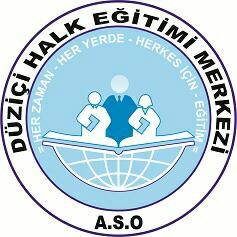 ÜCRETLİ USTA ÖĞRETİCİ BAŞVURU FORMUDÜZİÇİ HALK EĞİTİMİ MERKEZİ MÜDÜRLÜĞÜNEDÜZİÇİMilli Eğitim Bakanlığı Hayat Boyu Öğrenme Kurumları Yönetmeliği doğrultusunda; Müdürlüğünüzce 2020-2021 eğitim-öğretim yılında açılacak kurslarda aşağıda belirttiğim alan/branşda, ücretli usta öğretici olarak görev almak istiyorum. Ekte sunduğum belge ve bilgilerin incelenerek ücretli usta öğreticilik başvurumun değerlendirmeye alınması hususundu;İmzaGereğini arz ederim.	........../	/ 2020KURS AÇMAK İSTEDİĞİNİZ ALAN İLE İLGİLİ DİPLOMA VEYA BELGELERİNİZ(Varolan belgelerinizin karşısındaki kutucuğu işaretleyiniz)EKLERYukarıda işaretlediğiniz belgelerin fotokopisi (Aslını da getiriniz)Nüfus cüzdanı fotokopisiÇalışmasında sakınca olmadığını belirtir sağlık raporuAskerlikli ilişiği olmadığına dair belgeOryantasyon belgesi (Belgeniz yok ise oryantasyon eğitimine ön kayıt yaptırınız)NOT: Evraklarınızı sıralayınız (1-Dilekçe 2-Alanında eğitim 3-Ek Puan 4-Alanı ile ilgili iş deneyimi ve ekler kısmında belirtilen belgeleri listedeki sıraya göre düzenleyiniz)Başvuruların Alınması01 Eylül- 18Eylül 2020Başvuruların Komisyonca Değerlendirilmesi21 Eylül- 25 Eylül 2020Başvuruların İlanı ve İtirazların Değerlendirilmesi28 Eylül- 29 Eylül 2020Kesinleşmiş Listenin İlanı30 Eylül 2020Görevlendirilmenin yapılması5 Ekim 2020’denitibarenDOKTORA 60 PuanTEZLİ YÜKSEK LİSANS 45 PuanLİSANS+FORMASYON veya TEZSİZ YÜKSEK LİSANS 30 PuanLİSANS 30 PuanÖNLİSANS 20 PuanUSTALIK BELGESİ veya ANTRENÖRLÜK 10 PuanMESLEK LİSESİ DİPLOMASI 10 Puan4. SEVİYE KURS BİTİRME BELGESİ 10 Puan4. SEVİYE MESLEKİ YETERLİLİK BELGESİ 10 PuanUSTA ÖĞRETİCİLİK BELGESİ 5 PuanULUSLAR ARASI YARIŞMADA İLK 3 DERECE 4 PuanULUSAL YARIŞMADA İLK 3 DERECE 3 PuanÜSTÜN BAŞARI BELGESİ 2 PuanBAŞARI BELGESİ 1 Puan180 İş Günü 1 Yıl (1 Puan) Olarak HesaplanırHalk Eğitimi Merkezlerinde alanı ile ilgili çalıştıklarını resmi yazı ileveya SGK hizmet dökümü ile belgelendirmekSGK İl Müdürlüğünden alınmış İŞ YERİ UNVAN LİSTESİTCADI SOYADITELEFON NOMEZUN OLDUĞU BÖLÜMKURS AÇMAK İSTEDİĞİ ALANÇALIŞMAK İSTEDİĞİNİZ ADRESALANINDA EĞİTİM(60 Puan)(Sadece en yüksek puanlı belgelirinizin karşısını işaretleyiniz.)DOKTORA 60 PuanALANINDA EĞİTİM(60 Puan)(Sadece en yüksek puanlı belgelirinizin karşısını işaretleyiniz.)TEZLİ YÜKSEK LİSANS 45 PuanALANINDA EĞİTİM(60 Puan)(Sadece en yüksek puanlı belgelirinizin karşısını işaretleyiniz.)LİSANS+FORMASYON veya TEZSİZ YÜKSEK LİSANS 30 PuanALANINDA EĞİTİM(60 Puan)(Sadece en yüksek puanlı belgelirinizin karşısını işaretleyiniz.)LİSANS 30 PuanALANINDA EĞİTİM(60 Puan)(Sadece en yüksek puanlı belgelirinizin karşısını işaretleyiniz.)ÖNLİSANS 20 PuanALANINDA EĞİTİM(60 Puan)(Sadece en yüksek puanlı belgelirinizin karşısını işaretleyiniz.)USTALIK BELGESİ veya ANTRENÖRLÜK 10 PuanALANINDA EĞİTİM(60 Puan)(Sadece en yüksek puanlı belgelirinizin karşısını işaretleyiniz.)MESLEK LİSESİ DİPLOMASI 10 PuanALANINDA EĞİTİM(60 Puan)(Sadece en yüksek puanlı belgelirinizin karşısını işaretleyiniz.)4. SEVİYE KURS BİTİRME BELGESİ 10 PuanALANINDA EĞİTİM(60 Puan)(Sadece en yüksek puanlı belgelirinizin karşısını işaretleyiniz.)4. SEVİYE MESLEKİ YETERLİLİK BELGESİ 10 PuanEK PUANLAR(15 Puan) Var olan belgelerinizin karşısınıiş retleyinizUSTA ÖĞRETİCİLİK BELGESİ 5 PuanEK PUANLAR(15 Puan) Var olan belgelerinizin karşısınıiş retleyinizULUSLAR ARASI YARIŞMADA İLK 3 DERECE 4 PuanEK PUANLAR(15 Puan) Var olan belgelerinizin karşısınıiş retleyinizULUSAL YARIŞMADA İLK 3 DERECE 3 PuanEK PUANLAR(15 Puan) Var olan belgelerinizin karşısınıiş retleyinizÜSTÜN BAŞARI BELGESİ 2 PuanEK PUANLAR(15 Puan) Var olan belgelerinizin karşısınıiş retleyinizBAŞARI BELGESİ 1 PuanALANI İLE İLGİLİ İŞ DENEYİMİ(25 Puan)180 İş Günü 1 Yıl (1 Puan) Olarak HesaplanırALANI İLE İLGİLİ İŞ DENEYİMİ(25 Puan)Halk Eğitimi Merkezlerinde alanı ile ilgili çalıştıklarını resmi yazı ileveya SGK hizmet dökümü ile belgelendirmekSGK İl Müdürlüğünden alınmış İŞ YERİ UNVAN LİSTESİ